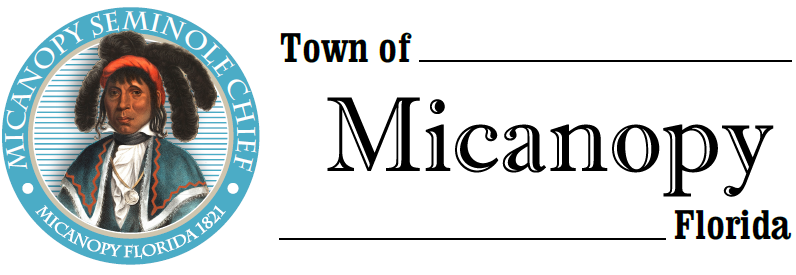 Town of Micanopy  Town Commission • Special Meeting • Via Virtual Conferencing   Alachua County Growth Management - CRS Micanopy 9,100 sq. ft. Retail Store (Parcel #16496-004-000)   Thursday • June 18, 2020 • 6:00 PM_____________________________________________________________________________________________A G E N D A  1.	Call to Order  2.	Invocation & Pledge of Allegiance to Flag  3.	Roll Call  4.	Agenda Approval  5.	Alachua County Growth Management – CRS Micanopy 9,100 sq. ft. Retail Store (Parcel #16496-004-000)   	Public Comment (Use Zoom meeting below 	or you may email townhall@micanopytown.com in advance of the meeting)		A)	Impact to Adjacent Conservation, Cultural, Historical & Archaeological Sites				1)	Hwy. 441 Florida Scenic Highway			2)	Micanopy Native American Heritage Preserve 3)	Alachua Conservation Trust’s Tuscawilla Preserve4)	1836 Battle of Micanopy (US Army & Seminole) Battlefield SiteB)	Impact to Town of Micanopy1)	Increased Traffic2)	Increased Litter & Debris3)	Increased Risk of Pedestrian/Bicycle Accidents4)	Increase in Loss of Wildlife & Wildlife Habitat5)	Impact Through Use of Commercial Lighting6)	Loss of Rural Aesthetic Value C)	Letter to Alachua County Growth Management & BoCC Opposing Development of the Site for Large Commercial Retail Store	  6.	Adjourn			Join Zoom Meeting			https://us02web.zoom.us/j/4849692951                   	Dial by your location															 +1 301 715 8592 US (Germantown)															 +1 312 626 6799 US (Chicago)			One tap mobile									 +1 929 205 6099 US (New York)			+13017158592,,4849692951# US (Germantown)			 +1 253 215 8782 US (Tacoma)			+13126266799,,4849692951# US (Chicago)				 +1 346 248 7799 US (Houston)															 +1 669 900 6833 US (San Jose)			Meeting ID: 484 969 2951							Find your local number: https://us02web.zoom.us/u/kdBFQf6M7Z 	_______________________________________________________________________________________________________PLEASE NOTE: PURSUANT TO SECTION 286.015, FLORIDA STATUTES, IF A PERSON DECIDES TO APPEAL ANY DECISION MADE BY THE COMMISSION WITH RESPECT TO ANY MATTER CONSIDERED DURING THIS MEETING, HE OR SHE WILL NEED TO ENSURE THAT A VERBATIM RECORD OF THE PROCEEDINGS IS MADE, WHICH RECORD INCLUDES THE TESTIMONY AND EVIDENCE UPON WHICH THE APPEAL IS TO BE BASED. IN ACCORDANCE WITH THE AMERICAN WITH DISABILITIES ACT, A PERSON WITH DISABILITIES NEEDING ANY SPECIAL ACCOMODATIONS TO PARTICIPATE IN TOWN MEETINGS SHOULD CONTACT THE TOWN ADMINISTRATOR, 706 NE CHOLOKKA BLVD., MICANOPY, FLORIDA 32667-0137, TELEPHONE (352) 466-3121.